GADSDEN ELEMENTARY MAGNET SCHOOL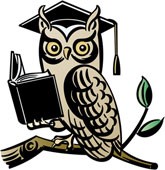 2018-2019                                                                                                                                                                                                                                                                                                                                                                                                                                                                                                                                                                                                                                                                                                                                                                                                                                                                                                                                                                                                                                                                                                                                                                                                                                                                                                                                                                                                                                                                                                                                                                                                                                                                                                                                                                                                                                                                                                                                                                                                                                                                                                                                                                                                                                                                                                                                                                                                                                                                                                                                                                                                                                                                                                                                                                                                                                                             SCHOOL SUPPLY LISTPRE-K1 Kinder mat**1 Blanket or Towel**1 pencil box**2 24 bx Crayola crayon1 pk. #2 pencils5 vinyl folders (w/prongs)2 Lysol/Clorox wipes2 Pump of hand soap (Softsoap)2 boxes Kleenex1 bx. Gal. Ziploc Bags1 box sandwich ziploc1 pr. Fiskar scissors1 10pk glue sticks1 btl. Elmer’s glue1 2 gallon zip lock with a clean uniform—including underwear and socks****Items must be labeled with their name when they bring them to school.  KINDERGARTEN2-12 count of #2 pencils5 vinyl folders (w/prongs)1 hand sanitizer1 gallon/quart Ziploc24 Crayola crayons6 glue sticks1 box Kleenex1 pk. large pink eraser1 pk. Of Markers1 pair of Fiskars Blunt Tip Scissors1 pencil boxPrimary Writing Paper4 pocket folders1 Bottle of Clorox Wipes1 can Disinfectant spray1 pair of headphones1- 2 gallon zip lock with a clean uniform—including underwear and socks****Items must be labeled with their name when they bring them to school.  1ST GRADE4 pks. Wide Ruled Paper6- Pocket FolderBox of Crayons (24ct.)24 #2 pencils2- Pink Erasers1 pair Rounded Scissors4 Boxes of Kleenex1 Box of Ziploc Bags (Gallon)2 Container of Lysol WipesHeadphones/Earbuds2ND GRADE1 Pair of Headphones6- Vinyl Folders 1 pk. Dry Erase Markers5 pks. Wide Rule Notebook Paper1 Box of (24ct.) Crayon1 pk. Markers2 pks. (24ct.) Of Yellow Pencils1 Pair of Scissors2 Glue SticksZiploc Bags2 Bottles of Hand Sanitizer2 Boxes of Kleenex2 Containers of Disinfectant Wipes3RD GRADE5-Vinyl 2 pocket 3 prong folders1 Bottle of Hand Sanitizer with pump1 pk. Of Pencils2 Glue Sticks1pk. Of Markers1pk. Of Colored Pencils2 Boxes of Kleenex1 Book Bag1 School Box1 pair of Headphones/Earbuds Ziploc BagsExpo MarkersPencil Top ErasersLarge ErasersLysol Wipes4th GRADE12” Ruler (Centimeters & Inches)1 Fun Homework Folder3” 3 Ring Binder2 pks. Of Wide Ruled Paper4 dozen #2 pencils1 pk. Of pencil eraser tops4 Yellow Highlighters1 pk. Of Colored Pencils1 pk. Of Markers4 Glue Sticks1 zipper pencil pouch/container4 Boxes of Kleenex2 Containers of Clorox Wipes1 Bottle of Hand Sanitizer1 pair of Headphones 3 pks. Of Index Cards2- 1” Binders5TH GRADE12- #2 pencils2 Glue Sticks2 Pink Erasers1 pk. Washable Markers1 Zip- up Pencil Case6- Folders w/ Pockets & Prongs- No Binders2 pk. Of Wide Ruled Notebook Paper2 Blue Pens2 Red Pens1 pk. Of Colored Pencils1 pk. Of Markers2 Composition/spiral Notebooks1 pk. Of Dry Erase Markers1 Bottle of Hand Sanitizer1 Container of Disinfectant Wipes3 Box of KleenexZiploc Bags- Any SizeHeadphones (See more on back)GADSDEN ELEMENTARY MAGNET SCHOOL2016-2017 SCHOOL SUPPLY LISTMIDDLE SCHOOL (6th/7th/8th)2- 1.5’’ 3 ring binder                               3 ring binder w/ clear sleeve	18 dividers with tabs3 hole punched pencil pouch2 pks. #2 Pencils3 pks. Wide-ruled paperErasersMulti-colored highlighter pack3 x 5 index cards1 bx. Kleenex Antibacterial wipes1 btl. Hand sanitizer5 pocket folders (w/prongs) 1 pack black/blue/red ink pens 1 ruler 1 pk. colored pencils 1 Student friendly   dictionary/thesaurus 3 composition notebooks 1 Spiral Notebook 1 pk. dry erase markers 1 Personal Pencil Sharpener 1 Scientific Calculator 2 Glue Sticks Headphones*GEMS Uniform Colors*Black Polo Shirt w/GEMS LogoKhaki BottomsTennis Shoes or shoes with straps Black or Brown BeltAnti-bacterial wipesPencil SharpenersMasking tapePoster boardsExpo Markers